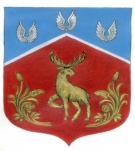 СОВЕТ ДЕПУТАТОВмуниципального образования Громовское сельское поселение муниципального образования Приозерский муниципальный район Ленинградской области(четвертый созыв)Р Е Ш Е Н И Е от 17 марта 2022 года                                                № 132Об утверждении Положения о создании условий для реализации мер, направленных на укрепление  межнационального и межконфессионального согласия,сохранение и развитие языков и культуры народов Российской Федерации, социальную и культурнуюадаптацию мигрантов, профилактику межнациональных(межэтнических) конфликтов, проживающих на территориимуниципального образования Громовское сельское поселение муниципального образования Приозерский муниципальный район Ленинградской области.В соответствии с Федеральным законом от 25.07.2002 № 114-ФЗ «О противодействии экстремистской деятельности», пунктом 7.2 части 1 статьи 14 (пунктом 6.2. части 1 статьи 15) Федерального закона от 06.10.2003 № 131-ФЗ «Об общих принципах организации местного самоуправления в Российской Федерации», Уставом муниципального образования МО Громовское сельское поселение муниципального образования Приозерский муниципальный район Ленинградской области , Совет депутатов муниципального образования Громовское сельское поселение  муниципального образования Приозерский муниципальный район Ленинградской области (далее - Совет депутатов) РЕШИЛ:1. Утвердить Положение о создании условий для реализации мер, направленных на укрепление межнационального и межконфессионального согласия, сохранение и развитие языков и культуры народов Российской Федерации, социальную и культурную адаптацию мигрантов, профилактику межнациональных (межэтнических) конфликтов на территории муниципального образования Громовское сельское поселение муниципального образования Приозерский муниципальный район Ленинградской области (далее - МО Громовское сельское поселение) согласно приложению.2. Настоящее решение подлежит официальному опубликованию в средствах массовой информации и подлежит размещению на официальном сайте поселения в информационно-коммуникационной сети «Интернет» и вступает в силу после его официального опубликования.Глава муниципального образования                                                                    Л.Ф. ИвановаС полным текстом документа можно ознакомиться на официальном сайте Громовского сельского поселения http://admingromovo.ru/normativno-pravovie_akti/sovet_deputatov/4_Soziv/